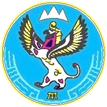 П Р И К А Зот «___» ____________ 2023 г. № __________г. Горно-АлтайскО внесении изменений в типовую форму соглашения о предоставлении субсидии из республиканского бюджета Республики Алтай бюджетному или автономному учреждению Республики Алтай на финансовое обеспечение выполнения государственного задания на оказание государственных услуг (выполнение работ), утвержденную приказом Министерства финансов Республики Алтай от 30 декабря 2016 г. № 228-пПриказываю:Утвердить прилагаемые изменения, которые вносятся в типовую форму соглашения о предоставлении субсидии из республиканского бюджета Республики Алтай бюджетному или автономному учреждению Республики Алтай на финансовое обеспечение выполнения государственного задания на оказание государственных услуг (выполнение работ), утвержденную приказом Министерства финансов Республики Алтай от 30 декабря 2016 г. № 228-п.ИЗМЕНЕНИЯ,которые вносятся в типовую форму соглашения о предоставлении субсидии из республиканского бюджета Республики Алтай бюджетному или автономному учреждению Республики Алтай на финансовое обеспечение выполнения государственного задания на оказание государственных услуг (выполнение работ), утвержденную приказом Министерства финансов Республики Алтай от 30 декабря 2016 г. № 228-пВ типовой форме соглашения о предоставлении субсидии из республиканского бюджета Республики Алтай бюджетному или автономному учреждению Республики Алтай на финансовое обеспечение выполнения государственного задания на оказание государственных услуг (выполнение работ), утвержденной указанным Приказом:в преамбуле слова «положение об исполнительном органе государственной власти» заменить словами «положение об Учредителе»;в пункте 2.2 слова «бюджетов Российской Федерации» заменить словами «республиканского бюджета Республики Алтай»;пункт 2.3 исключить;в пункте 4.1.2 слово «после» заменить словами «, следующих за днем»;в пункте 4.1.4 слово «Положением» заменить словами «государственным заданием»;в пункте 4.1.5 слова «после получения продолжений» заменить словами «, следующих за днем их получения»;пункты 4.1.6 и 4.1.7 изложить в следующей редакции:«4.1.6. вносить изменения в показатели, характеризующие объем государственных услуг (работ), установленные в государственном задании, в случае если указанные показатели необходимо уменьшить на основании предварительного отчета о выполнении государственного задания в текущем финансовом году, в течение ___дней, следующих за днем его предоставления в соответствии с пунктом 4.3.4.1 настоящего Соглашения;4.1.7. направлять Учреждению расчет объема Субсидии, подлежащей возврату в республиканский бюджет Республики Алтай6 в случае недостижения на основании представленного Учреждением в соответствии с пунктом 4.3.4.2 настоящего Соглашения отчета о выполнении государственного задания (с учетом допустимых (возможных) отклонений) показателей, характеризующих объем государственной услуги (работы), в срок не позднее ___ рабочего дня, следующего за днем принятия указанного отчета;»;пункт 4.1.8 исключить;в пункте 4.2.3 после слов «Российской Федерации,» дополнить словами «бюджетным законодательством»;пункт 4.3.2 изложить в следующей редакции:«4.3.2. обеспечивать возврат Субсидии в республиканский бюджет Республики Алтай в объеме и сроки, указанные в расчете, направленном Учредителем в соответствии с пунктом 4.1.7 настоящего Соглашения;»;в пунктах 4.3.5 и 4.4.4 после слов «Российской Федерации,» дополнить словами «бюджетным законодательством Республики Алтай»;в пункте 7.1 после слов «соглашению сторон» дополнить словами «осуществляется по соглашению Сторон и оформляется в виде дополнительного соглашения22»;в пункте 7.1.1 после слова «порядке» дополнить словами 
«, оформляемого в виде уведомления22.1,»;в пункте 7.1.1.2 слова «предоставления субсидии, предусмотренных» дополнить словами «предусмотренных государственным заданием и»;пункты 7.5 – 7.8.2 изложить в следующей редакции:«7.5 Изменение настоящего Соглашения, в том числе в соответствии с положениями пункта 4.2.2 настоящего Соглашения, осуществляется по соглашению Сторон и оформляется в виде дополнительного соглашения30, за исключением изменения в одностороннем порядке, предусмотренного пунктом 7.5.1 настоящего Соглашения.7.5.1. Изменение настоящего Соглашения Учредителем в одностороннем порядке, оформляемое в виде уведомления, возможно в случаях:7.5.1.1. внесения изменений в сводную бюджетную роспись, повлекших изменение кодов БК, в соответствии с которыми предоставляется Субсидия;7.5.1.2. изменения реквизитов Учредителя;7.5.1.3. изменения Учредителем размера Субсидии в случае изменения показателей, характеризующих объем государственных услуг (работ), установленных в государственном задании, в соответствии с пунктами 4.1.6 и 4.2.2.1 настоящего Соглашения.7.6. Настоящее Соглашение составлено в форме бумажного документа в двух экземплярах, по одному экземпляру для каждой из Сторон.7.7. Документы и иная информация, предусмотренные настоящим Соглашением, направляются Сторонами следующими способами:7.8.1. заказным письмом с уведомлением о вручении либо вручением представителем одной Стороны подлинников документов, иной информации представителю другой Стороны;7.8.2. ________________________________________________________  .»;в разделе 8 «Платежные реквизиты Сторон»:слово «Сокращенное» заменить словами «Полное и сокращенное (при наличии)»;после слова «лицевой счет,» дополнить словами «Единый казначейский счет, Казначейский счет»;в разделе 9 «Подписи Сторон» слово «Сокращенное» заменить словами «Полное и сокращенное (при наличии)»;сноску 22 изложить в следующей редакции:«22 Рекомендуемый образец дополнительного соглашения о расторжении Соглашения приведен в приложении № 9 к настоящей Типовой форме.»дополнить сноской 22.1 следующего содержания:«22.1 Рекомендуемый образец уведомления приведен в приложении № 6 к настоящей Типовой форме.»;дополнить сноской 30 следующего содержания:«30 Рекомендуемый образец дополнительного соглашения приведен в приложении № 3 к настоящей Типовой форме.»;в приложении № 2 слова «Расчет средств Субсидии, подлежащих возврату в республиканский бюджет Республики Алтай на 1 января 20__ г.1. Наименование Учредителя. Наименование Учреждения» изложить в следующей редакции:«РАСЧЕТобъема Субсидии, подлежащей возврату в республиканский бюджет Республики Алтай«___» __________ 20__ г. между _____________________________________(наименование исполнительного органа государственной власти Республики Алтай, осуществляющего функции и полномочия учредителя в отношении бюджетного или автономного учреждения Республики Алтай)именуемым в дальнейшем «Учредитель», и ______________________________,(наименование бюджетного или автономного учреждения Республики Алтай)именуемым в дальнейшем «Учреждение», было заключено соглашение о предоставлении субсидии бюджетному или автономному учреждению Республики Алтай на финансовое обеспечение выполнения государственного задания на оказание государственных услуг (выполнение работ) № ________ (далее соответственно - Соглашение, государственное задание).В соответствии с отчетом о выполнении государственного задания 
на «__» ________ 20__ г. показатели, характеризующие объем государственных услуг (работ), включенных в государственное задание (с учетом допустимых (возможных) отклонений), Учреждением не достигнуты.На основании пункта 4.3.2 Соглашения Учредитель сообщает о необходимости возврата Субсидии в бюджет в срок до «___» _________ 20__ г. по коду классификации доходов бюджета ________________________________(код классификации доходов бюджета)по следующим реквизитам ____________________________________________.(реквизиты Учредителя)Настоящий Расчет считается полученным с момента получения Учреждением настоящего Расчета в виде бумажного документа.»;в сноске 4 слова «, рассчитанные в соответствии с пунктом 2.3 Соглашения» исключить; дополнить приложением № 5 следующего содержания:«Приложение № 5к Типовой форме соглашения о предоставлении субсидии из республиканского бюджета Республики Алтай бюджетному или автономному учреждению Республики Алтай на финансовое обеспечение выполнения государственного задания на оказание государственных услуг (выполнение работ), утвержденной приказом Министерства финансов Республики Алтайот 30 декабря 2016 г. № 228-пРекомендуемый образец_________________________________(наименование бюджетного или автономного учреждения Республики Алтай)УВЕДОМЛЕНИЕоб изменении отдельных положений соглашения о предоставлении субсидии бюджетному или автономному учреждению Республики Алтай
на финансовое обеспечение выполнения государственного задания 
на оказание государственных услуг (выполнение работ) 
от «____» _________ 20__ г. № _________ в одностороннем порядке«____» ___________ 20__ г. между __________________________________ ____________________________________________________________________,(наименование исполнительного органа государственной власти Республики Алтай, осуществляющего функции полномочия учредителя 
в отношении бюджетного или автономного учреждения Республики Алтай)именуемым в дальнейшем «Учредитель», и _______________________________,(наименование бюджетного или автономного учреждения Республики Алтай)именуемым в дальнейшем «Учреждение, было заключено соглашение о предоставлении субсидии бюджетному или автономному учреждению Республики Алтай на финансовое обеспечение выполнения государственного задания на оказание государственных услуг (выполнение работ) № ___________ (далее - Соглашение).В соответствии с пунктом 7.4 Соглашения Учредитель вправе одностороннем порядке изменить Соглашение в случае _____________________.(причина изменения Соглашения) В связи с вышеизложенным Учредитель уведомляет Учреждение о том, что:абзац ___ пункта 2.2 излагается в следующей редакции:«в 20__ году _________ (__________) рублей __ копеек - по коду БК _________;»;(сумма цифрами)(сумма прописью) 						(код БК)в разделе VIII «Платежные реквизиты Сторон» платежные реквизиты Учредителя излагаются в следующей редакции:«Соглашение считается измененным с момента получения Учреждением настоящего Уведомления в виде бумажного документа.Руководитель(уполномоченное лицо) Учредителя          __________/ __________________/(подпись)	        (фамилия, инициалы)	«___» ___________ 20__ г.»;дополнить приложением № 6 следующего содержания:«Приложение № 6к Типовой форме соглашения о предоставлении субсидии из республиканского бюджета Республики Алтай бюджетному или автономному учреждению Республики Алтай на финансовое обеспечение выполнения государственного задания на оказание государственных услуг (выполнение работ), утвержденной приказом Министерства финансов Республики Алтайот 30 декабря 2016 г. № 228-пРекомендуемый образец_________________________________(наименование бюджетного или автономного учреждения Республики Алтай)УВЕДОМЛЕНИЕо расторжении соглашения о предоставлении субсидии бюджетному 
или автономному учреждению Республики Алтай на финансовое обеспечение выполнения государственного задания 
на оказание государственных услуг (выполнение работ) 
от «___» ___________ 20__ г. № ________
в одностороннем порядке«____» ___________ 20__ г. между __________________________________ ____________________________________________________________________,(наименование исполнительного органа государственной власти Республики Алтай, осуществляющего функции полномочия учредителя 
в отношении бюджетного или автономного учреждения Республики Алтай)именуемым в дальнейшем «Учредитель», и _______________________________,(наименование бюджетного или автономного учреждения Республики Алтай)именуемым в дальнейшем «Учреждение», было заключено соглашение о предоставлении субсидии бюджетному или автономному учреждению Республики Алтай на финансовое обеспечение выполнения государственного задания на оказание государственных услуг (выполнение работ) №__________ (далее -Соглашение).В соответствии с пунктом ___ Соглашения Учреждение должно было исполнить следующие обязательства: ___________, однако указанные обязательства Учреждением не исполнены.В соответствии с пунктом 7.6 Соглашения Учредитель вправе в одностороннем порядке расторгнуть Соглашение в случае __________________.(причина расторжения Соглашения)В связи с вышеизложенным Учредитель извещает Учреждение, что Соглашение на основании части 2 статьи 450.1 Гражданского кодекса Российской Федерации и пункта ____ Соглашения считается расторгнутым с момента получения Учреждением настоящего Уведомления в виде бумажного документа.Учреждение в срок до «___»______ 20__ г. со дня расторжения Соглашения обязано возвратить в бюджет сумму Субсидии в размере:____________ (_____________) рублей ___ копеек - по коду БК _____________;(сумма цифрами)     (сумма прописью)						 (код БК)____________ (_____________) рублей ___ копеек - по коду БК _____________4;(сумма цифрами)     (сумма прописью)						 (код БК)Руководитель(уполномоченное лицо) Учредителя          __________/ __________________/(подпись)	        (фамилия, инициалы)	«___» ___________ 20__ г.»;дополнить приложением № 7 следующего содержания:«Приложение № 7к Типовой форме соглашения о предоставлении субсидии из республиканского бюджета Республики Алтай бюджетному или автономному учреждению Республики Алтай на финансовое обеспечение выполнения государственного задания на оказание государственных услуг (выполнение работ), утвержденной приказом Министерства финансов Республики Алтайот 30 декабря 2016 г. № 228-пРекомендуемый образецАКТоб исполнении обязательств по соглашению о предоставлениисубсидии федеральному бюджетному или автономному учреждениюна финансовое обеспечение выполнения государственного заданияна оказание государственных услуг (выполнение работ)от «___» _________ 20__ года № _____г. __________________________(место составления акта)«___» ___________ 20__ г.              			                      № ______________(дата заключения акта)               					                        (номер акта)___________________________________________________________________,(наименование исполнительного органа государственной власти Республики Алтай, осуществляющего функции полномочия учредителя 
в отношении бюджетного или автономного учреждения Республики Алтай)которому как получателю средств республиканского бюджета Республики Алтай (далее - бюджет) доведены лимиты бюджетных обязательств на предоставление субсидии бюджетному или автономному учреждению Республики Алтай на финансовое обеспечение выполнения им государственного задания на оказание государственных услуг (выполнение работ), именуемый в дальнейшем «Учредитель», в лице __________________________________________________(наименование должности руководителя Учредителя или уполномоченного им лица)____________________________________________________________________, (фамилия, имя, отчество (при наличии) руководителя Учредителя или уполномоченного им лица)действующего на основании ___________________________________________,(положение об Учредителе, доверенность, приказ 
или иной документ, удостоверяющий полномочия)с одной стороны, и ____________________________________________________,(наименование бюджетного или автономного учреждения Республики Алтай)именуемое в дальнейшем «Учреждение», в лице ___________________________(наименование должности руководителя Учреждения или уполномоченного им лица)____________________________________________________________________,(фамилии, имя, отчество (при наличии) руководителя Учреждения или уполномоченного им лица)действующего на основании ___________________________________________,(устав Учреждения или иной документ, удостоверяющий полномочия)с другой стороны, далее именуемые «Стороны», заключили настоящий Акт.1. По соглашению о предоставлении субсидии федеральному бюджетному или автономному учреждению на финансовое обеспечение выполнения государственного задания на оказание государственных услуг (выполнение работ) от «___» _________ 20__ г. № ___ (далее соответственно -Соглашение, Субсидия, государственное задание) государственное задание в соответствии с отчетом о выполнении государственного задания на «___» _________ 20__ г.:1.1. Выполнено Учреждением в полном объеме (с учетом допустимых (возможных) отклонений). Обязательства, предусмотренные Соглашением, исполнены Учреждением в полном объеме, в размере _______________________(сумма цифрами)(______________________) рублей __ копеек.(сумма прописью)1.1.1. Остаток Субсидии в размере ___________ (_______________) рублей(сумма цифрами)     (сумма прописью)___ копеек используется для достижения целей, предусмотренных уставом Учреждения.1.2. Выполнено Учреждением не в полном объеме (с учетом допустимых (возможных) отклонений). Обязательства, предусмотренные Соглашением, исполнены Учреждением в размере ____________ (________________________)(сумма цифрами)  		(сумма прописью)рублей __ копеек.1.2.1. Средства Субсидии в объеме ______________ (__________________)(сумма цифрами) 	       (сумма прописью)рублей __ копеек подлежат возврату в бюджет в соответствии с расчетом, предусмотренным пунктом 4.1.8 Соглашения.2. Настоящий Акт заключен Сторонами в форме бумажного документа в двух экземплярах, по одному экземпляру для каждой из Сторон.3. Реквизиты Сторон:4. Подписи Сторон:дополнить приложением № 8 следующего содержания:«Приложение № 8к Типовой форме соглашения о предоставлении субсидии из республиканского бюджета Республики Алтай бюджетному или автономному учреждению Республики Алтай на финансовое обеспечение выполнения государственного задания на оказание государственных услуг (выполнение работ), утвержденной приказом Министерства финансов Республики Алтайот 30 декабря 2016 г. № 228-пРекомендуемый образец________________________________(наименование бюджетного или автономногоучреждения Республики Алтай)ПРЕТЕНЗИЯо невыполнении обязательств по соглашению о предоставлении субсидии бюджетному или автономному учреждению Республики Алтай на финансовое обеспечение выполнения государственного задания на оказание государственных услуг (выполнение работ)от «___» _____________ 20__ г. № ______«___» _________ 20__ г. между ________________________________________,(наименование исполнительного органа государственной власти Республики Алтай, осуществляющего функции полномочия учредителя в отношении бюджетного или автономного учреждения Республики Алтай)именуемым в дальнейшем «Учредитель», и_______________________________,(наименование бюджетного или автономногоучреждения Республики Алтай)именуемым в дальнейшем «Учреждение», было заключено соглашение о предоставлении субсидии бюджетному или автономному учреждению Республики Алтай на финансовое обеспечение выполнения государственного задания на оказание государственных услуг (выполнение работ) № ___________ (далее - Соглашение).В соответствии с пунктом ____ Соглашения Учреждение должно было исполнить следующие обязательства: 1) _______________________________ в срок до «__» __________ 20__ г.;2) _______________________________ в срок до «__» __________ 20__ г.Однако указанные обязательства Учреждением _____________________(не исполнены/исполнены не в полном объеме/исполнены с нарушением срока)В случае если Учреждением указанные обязательства не будут исполнены в объеме, установленном Соглашением, в соответствии с пунктом 7.6 Соглашения Учредитель вправе расторгнуть Соглашение в одностороннем порядке.В связи с вышеизложенным Учредитель сообщает о необходимости устранения Учреждением вышеуказанных нарушений в срок до «__» ___________ 20__ г.Настоящая Претензия считается полученной с момента получения Учреждением настоящей Претензии в виде бумажного документа.
Руководитель(уполномоченное лицо) Учредителя          __________/ __________________/(подпись)	        (фамилия, инициалы)	«___» ___________ 20__ г.».Министерство финансовРеспублики АлтайЧаптынова ул., д.24, г. Горно-Алтайск, 649000тел. (388-22) 2-26-21, факс (388-22) 2-32-95E-mail: info@mf.altaigov.ruwww.minfin-altay.ruОКПО 00078212, ОГРН 1020400753438ИНН/КПП 0411005460/041101001Алтай Республиканыҥ акча-манат министерствозыЧаптыновтыҥ ор., т.24, Горно-Алтайск к., 649000тел. (388-22) 2-26-21, факс (388-22) 2-32-95E-mail: info@mf.altaigov.ruwww.minfin-altay.ruОКПО 00078212, ОГРН 1020400753438ИНН/КПП 0411005460/041101001Заместитель Председателя Правительства Республики Алтай, министрО.В. ЗавьяловаУТВЕРЖДЕНЫприказом Министерства финансов Республики Алтайот «___» июня 2023 г. № __________Полное и сокращенное (при наличии) наименования УчредителяНаименование УчредителяОГРН, ОКТМОМесто нахождения:ИНН/КПППлатежные реквизиты:Наименование учреждения Банка РоссииНаименование территориального органа Федерального казначейства, в котором открыт лицевой счет, БИКЕдиный казначейский счетКазначейский счетЛицевой счет»;Полное и сокращенное (при наличии) наименования УчредителяПолное и сокращенное (при наличии) наименования УчрежденияНаименование УчредителяНаименование УчрежденияОГРН, ОКТМООГРН, ОКТМОМесто нахождения:Место нахождения:ИНН/КППИНН/КПП Полное и сокращенное (при наличии) наименования УчредителяПолное и сокращенное (при наличии) наименования УчредителяПолное и сокращенное (при наличии) наименования УчрежденияПолное и сокращенное (при наличии) наименования Учреждения______________/(подпись)__________________(фамилия, имя, отчество(при наличии)_______________/(подпись)_____________________(фамилия, имя, отчество(при наличии)»;